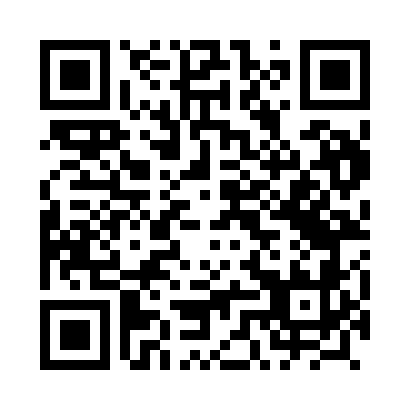 Prayer times for Wojnachy, PolandMon 1 Apr 2024 - Tue 30 Apr 2024High Latitude Method: Angle Based RulePrayer Calculation Method: Muslim World LeagueAsar Calculation Method: HanafiPrayer times provided by https://www.salahtimes.comDateDayFajrSunriseDhuhrAsrMaghribIsha1Mon3:535:5912:304:567:028:592Tue3:505:5612:294:577:049:023Wed3:475:5412:294:597:059:044Thu3:445:5112:295:007:079:075Fri3:415:4912:295:017:099:096Sat3:385:4712:285:027:119:127Sun3:345:4412:285:047:139:148Mon3:315:4212:285:057:159:179Tue3:285:4012:275:067:169:2010Wed3:255:3712:275:087:189:2211Thu3:215:3512:275:097:209:2512Fri3:185:3312:275:107:229:2813Sat3:155:3012:265:117:249:3014Sun3:115:2812:265:137:259:3315Mon3:085:2612:265:147:279:3616Tue3:045:2312:265:157:299:3917Wed3:015:2112:255:167:319:4218Thu2:575:1912:255:177:339:4519Fri2:535:1712:255:197:349:4820Sat2:505:1412:255:207:369:5121Sun2:465:1212:255:217:389:5422Mon2:425:1012:245:227:409:5723Tue2:385:0812:245:237:4210:0024Wed2:345:0612:245:247:4410:0425Thu2:305:0312:245:267:4510:0726Fri2:265:0112:245:277:4710:1127Sat2:224:5912:245:287:4910:1428Sun2:184:5712:235:297:5110:1829Mon2:144:5512:235:307:5310:2130Tue2:114:5312:235:317:5410:25